Draw the story of the Taking of Christ into these six boxes, orDraw the six main people from the story into these boxes – can you name any of them?  Use a pencil to colour in each box, gradually getting darker in tone from white to black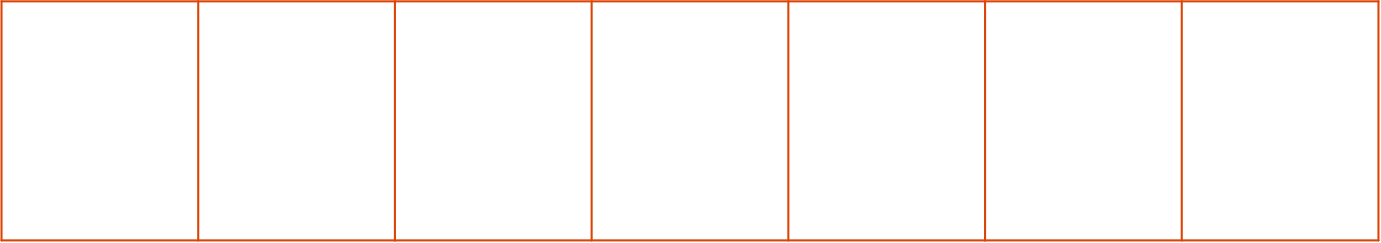 Use one paint colour and paint it into the middle box. On the right get gradually darker by adding tiny amounts of black, and on the left gradually lighter by adding white. 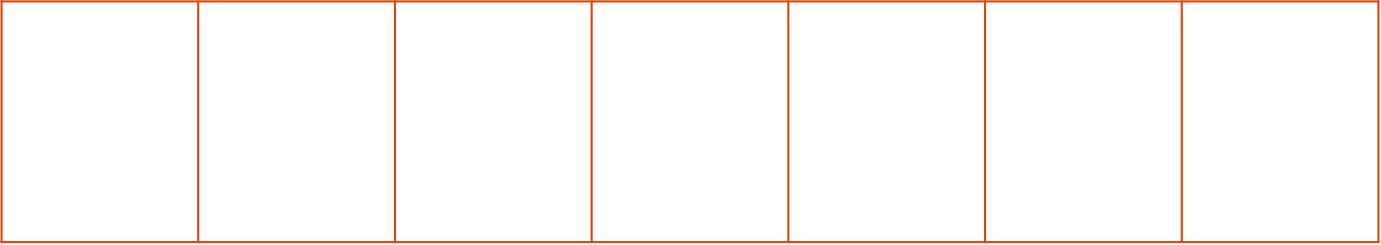 Pick your favourite person in the painting. Write the story of the Taking of Christ from their perspective (point of view). You can add an alternative story or outcome if you wish. Use this template to plan your story.Pick your favourite person in the painting. Write the story of the Taking of Christ from their perspective (point of view). You can add an alternative story or outcome if you wish. Use this template to plan your story.SettingCharacters I am going to write from the perspective of…Main plot / Main issueWhat were you doing before this scene? What were you doing during this scene?What happened to you afterwards? 1How many people can you see?2What do you think is happening? 3How many colours can you see?4How many guards can you see? 5What colour is the guards’ armour? 6Can you find a man holding a lamp? 7Can you find a man shouting? What colour are his clothes? 8Can you find a man kissing? Has he got a beard? 1How many people can you see in the painting? 2How many guards can you see?3What is the bald man doing? 4What is the man on the left doing? 5How many hands can you see in the painting? 6What is Jesus doing with his hands?  7What is the man on the right holding in his hand? 8What is the man on the left doing with his hands? 9List six colours you can see in the painting. 10What colour is the guards’ armour? 11What colours are Jesus’ clothes? 12What colour is the background of the painting? 13Are the guards wearing the same uniforms? 14What is the man on the right holding up high? 15How many men have beards? 1.2.3.4.5.6.